الاسم: ......................................... الجنسية: ................ الكلية: ..................... القسم العلمي: ................... التخصص الدقيق: ............... الدرجة العلمية: ..............    الفصل الدراسي: ................................ الوظيفة الادارية: ................................ اسم الجامعة او الكلية للمتعاونين من خارج الجامعة: .............................................. اسم الكلية للمتعاونين من داخل الكلية: ............................................................... التوقيعات:عضو هيئة التدريس             رئيس القسم المختص           مدير مكتب الدراسات العليا والتدريب في الكلية  ..................               ....................                        .........................يعتمد: عميد الكلية............................................نسخة الى:إدارة الدراسات العليا في الجامعة.مكتب الدراسات العليا والتدريب في الكلية.القسم المختص.جامعة سبها 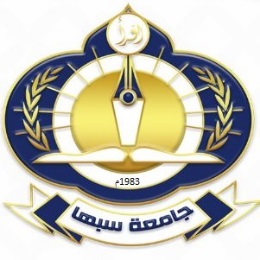 ادارة الدراسات العليا والتدريب نموذج د. ع. ( 111.01.29 )جدول الساعات التدريسية لأعضاء هيئة التدريسجدول الساعات التدريسية لأعضاء هيئة التدريسجدول الساعات التدريسية لأعضاء هيئة التدريسالأياماسم المقررتوقيت المقررتوقيت المقررتوقيت المقررعدد الطلبةعدد الوحداتمجموع الساعاتالأياماسم المقررنظريعملياخرىعدد الطلبةعدد الوحداتمجموع الساعاتالسبتالاحدالاثنينالثلاثاءالأربعاءالخميس